Functions and Graphs – AnswersJune 2017 Mathematics Advanced Paper 1: Pure Mathematics 3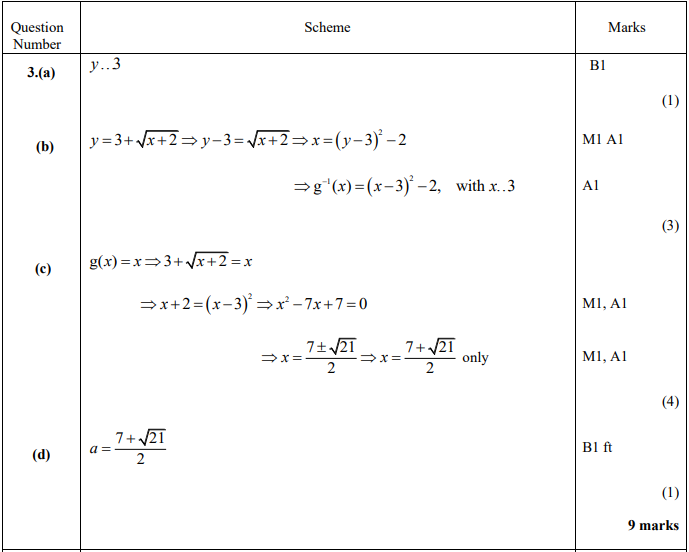 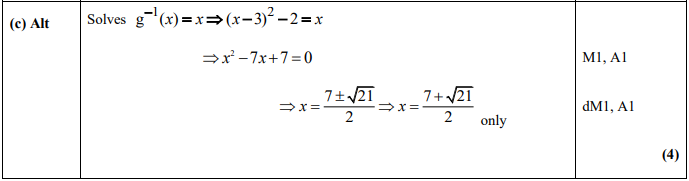 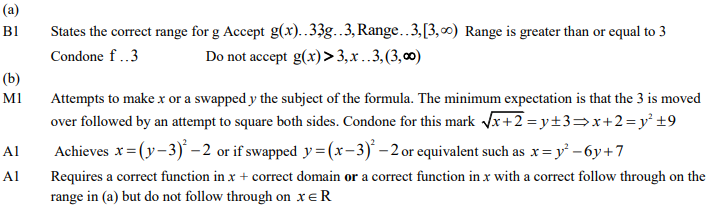 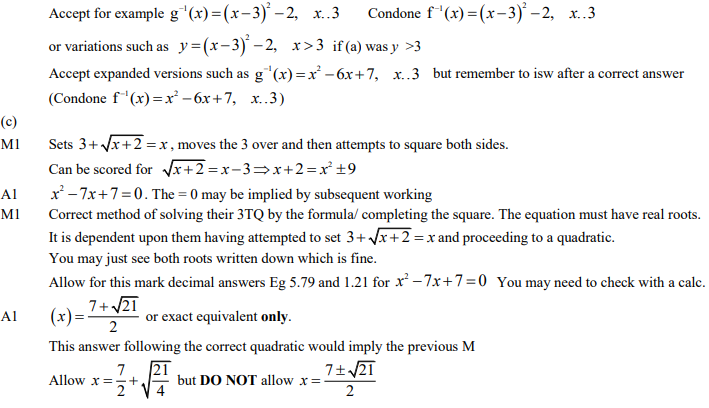 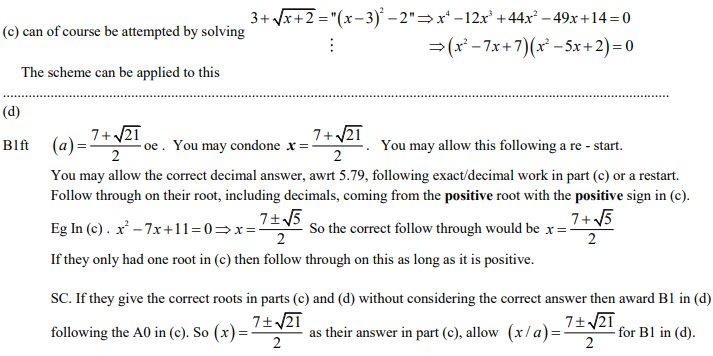 June 2016 Mathematics Advanced Paper 1: Pure Mathematics 3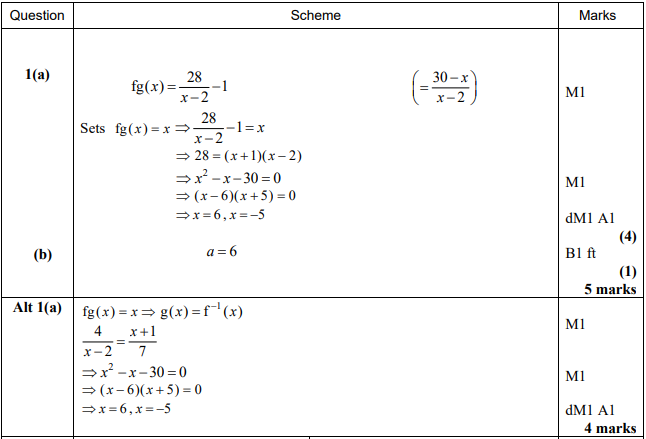 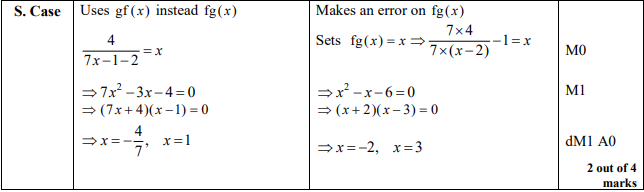 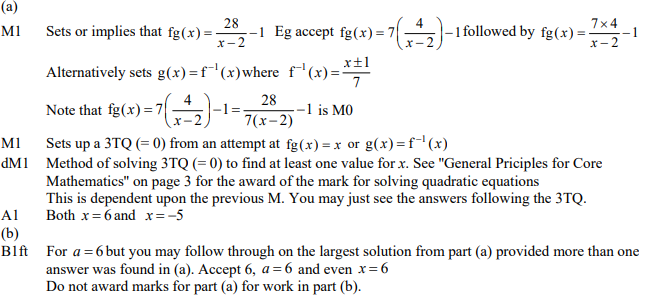 June 2015 Mathematics Advanced Paper 1: Pure Mathematics 3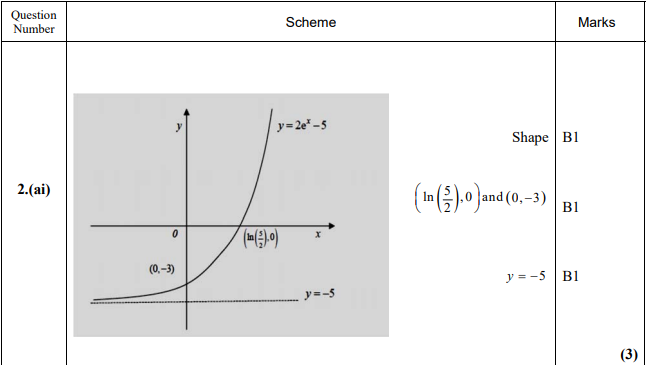 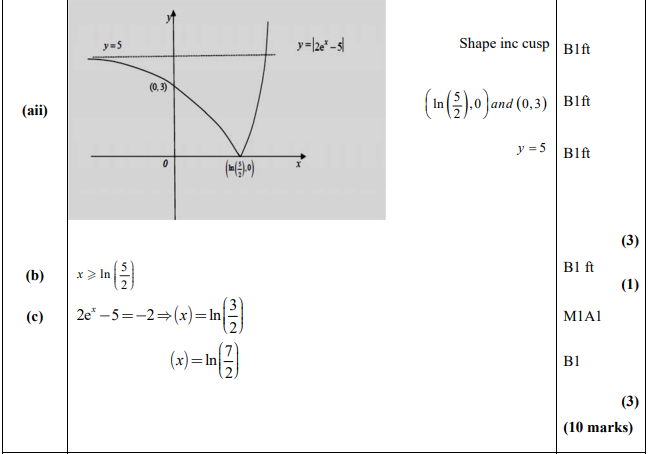 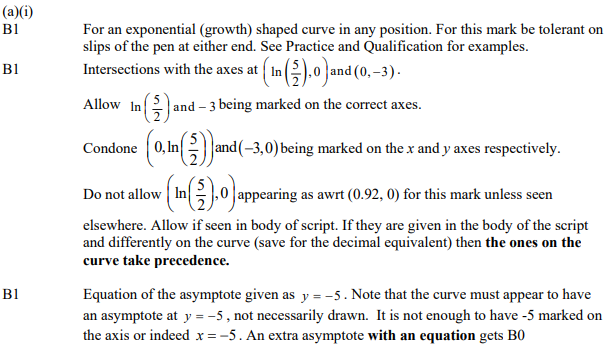 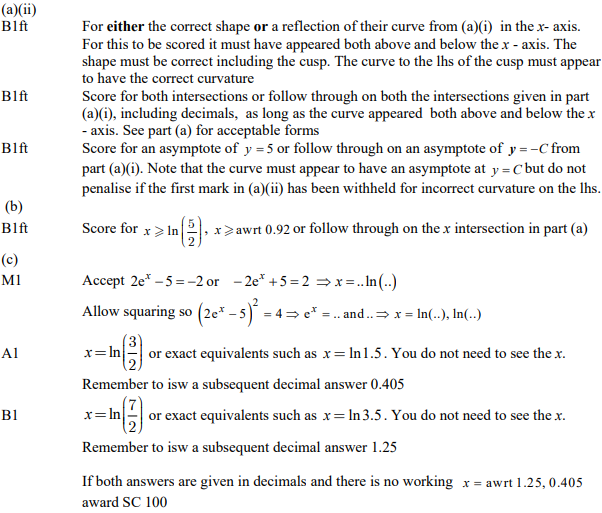 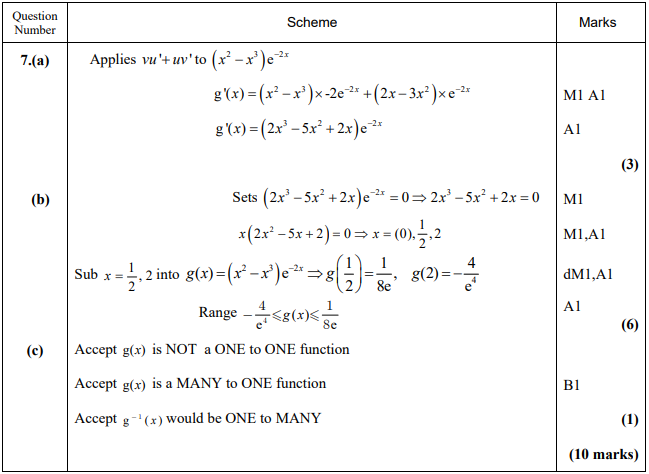 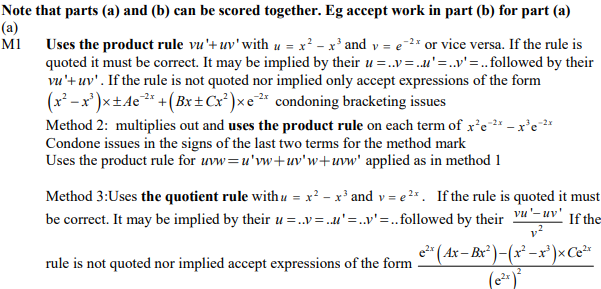 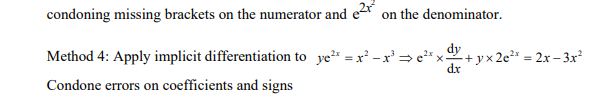 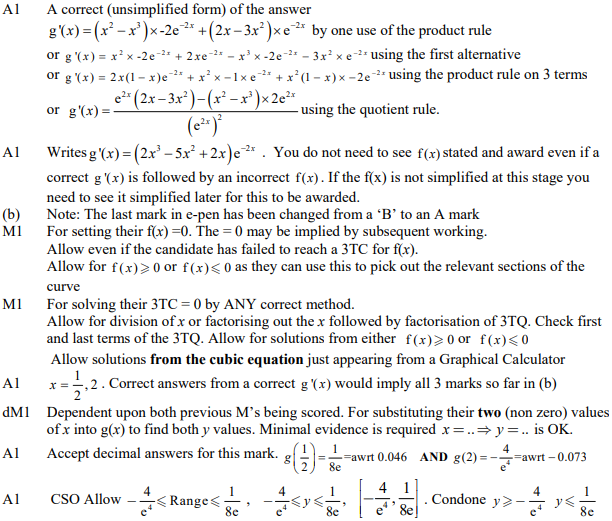 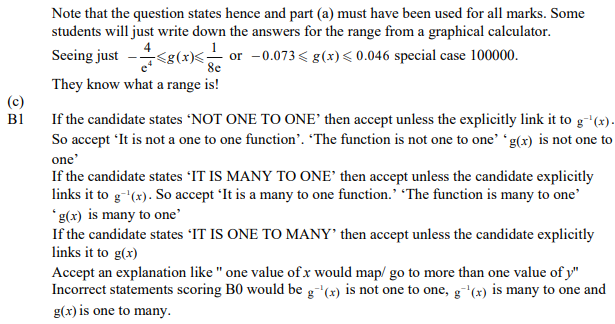 June 2014 Mathematics Advanced Paper 1: Pure Mathematics 3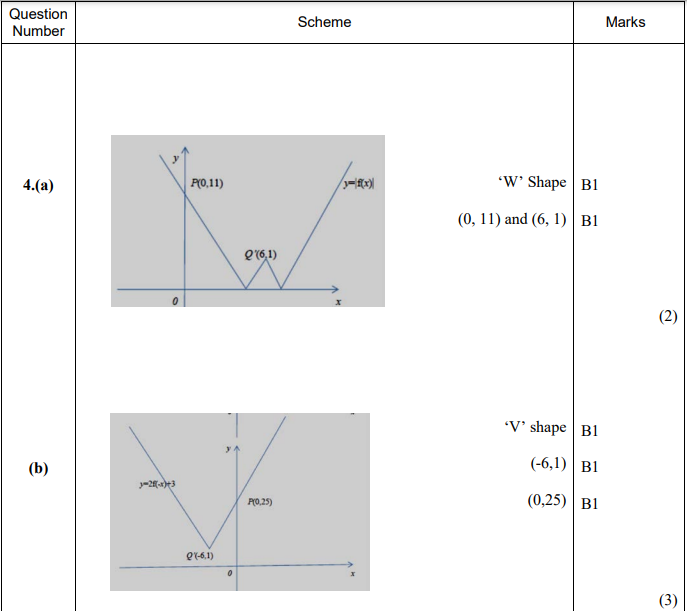 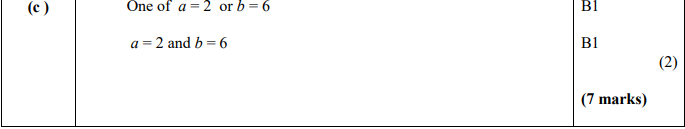 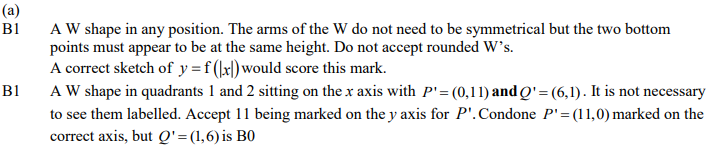 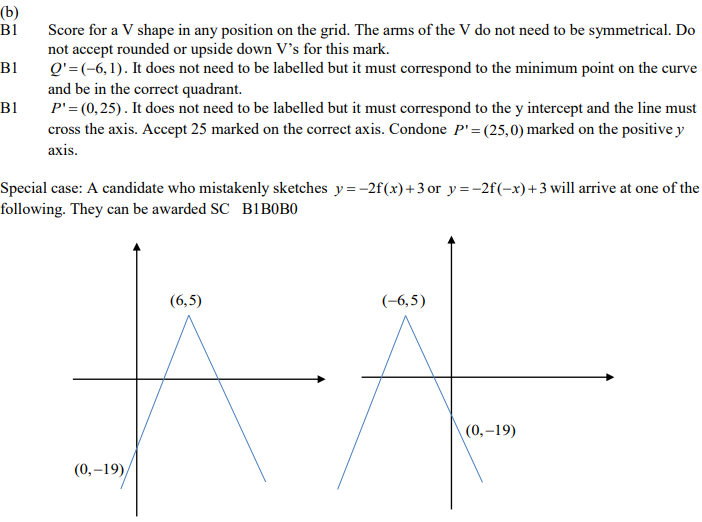 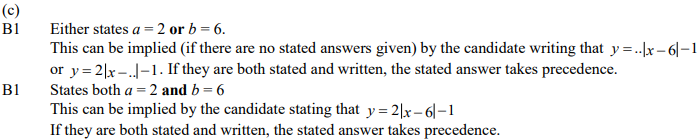 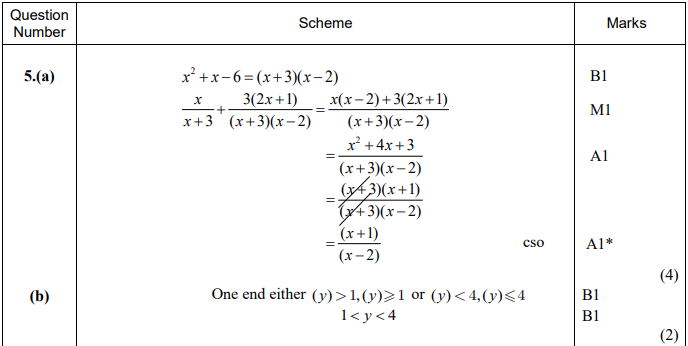 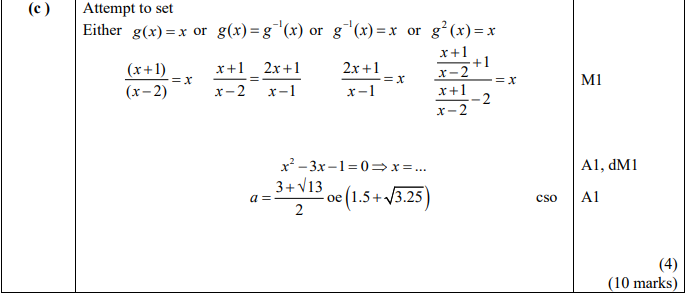 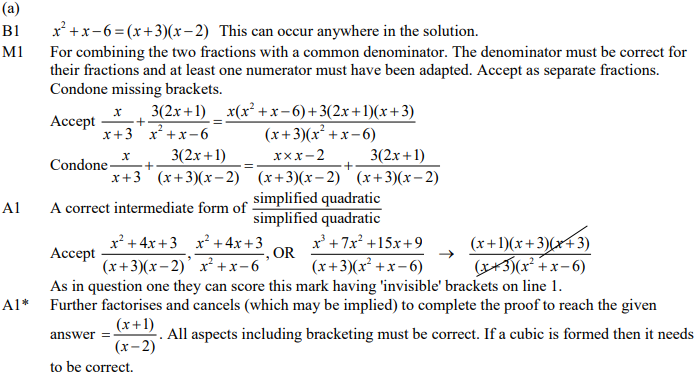 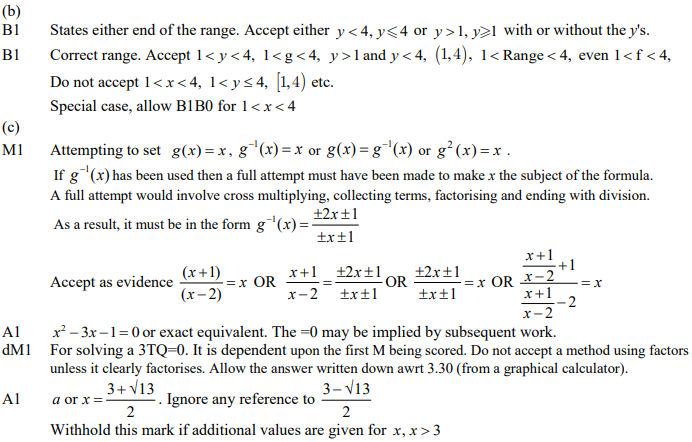 June 2013 Mathematics Advanced Paper 1: Pure Mathematics 3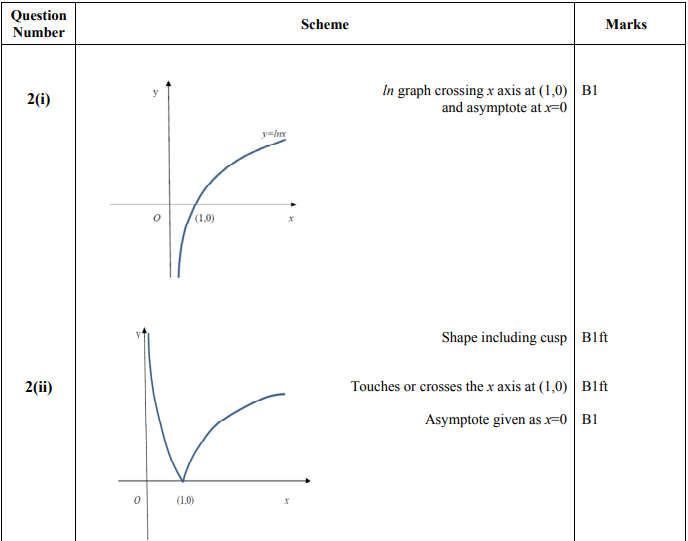 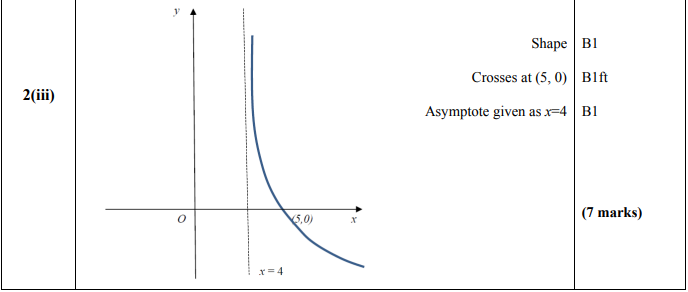 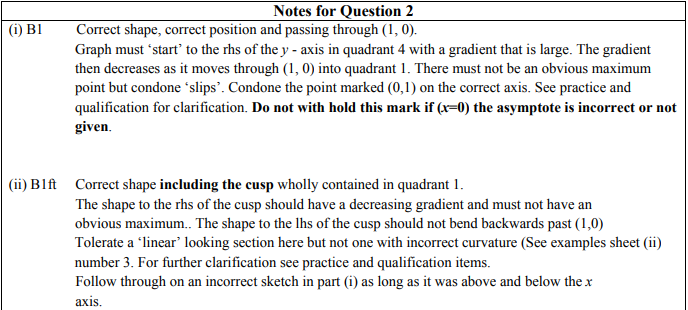 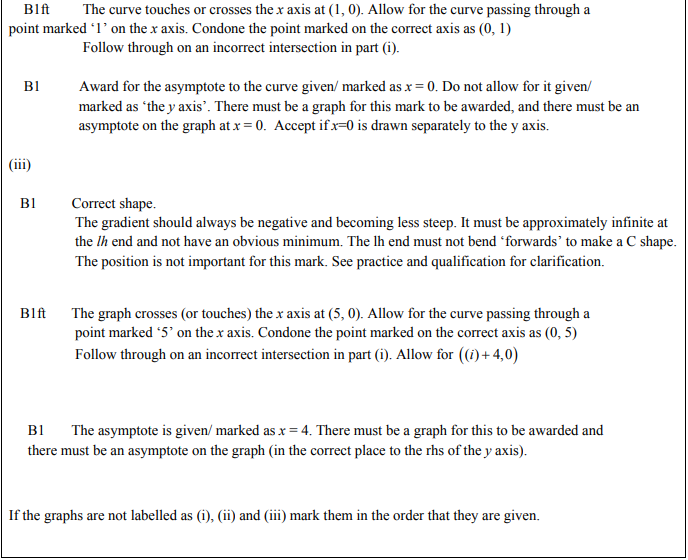 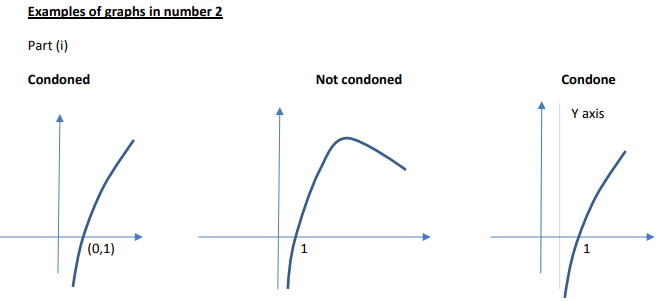 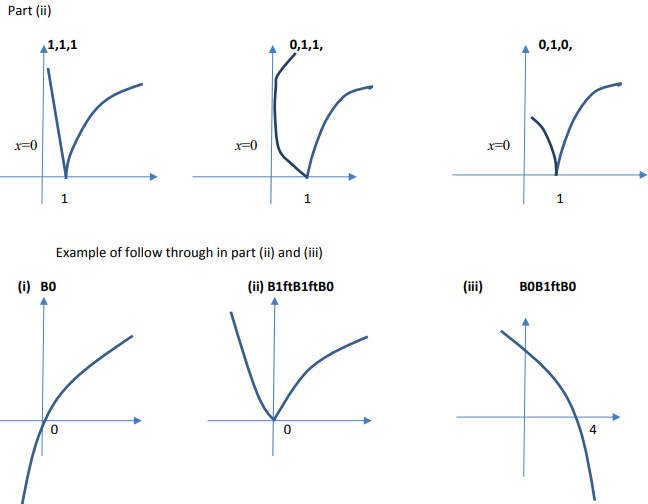 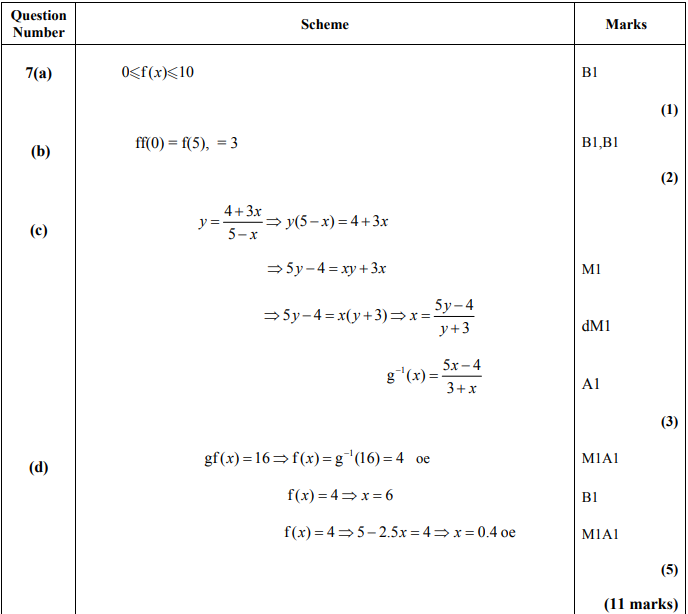 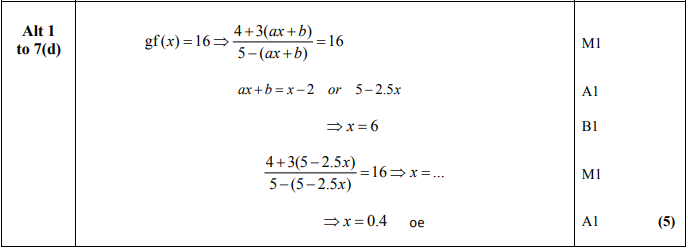 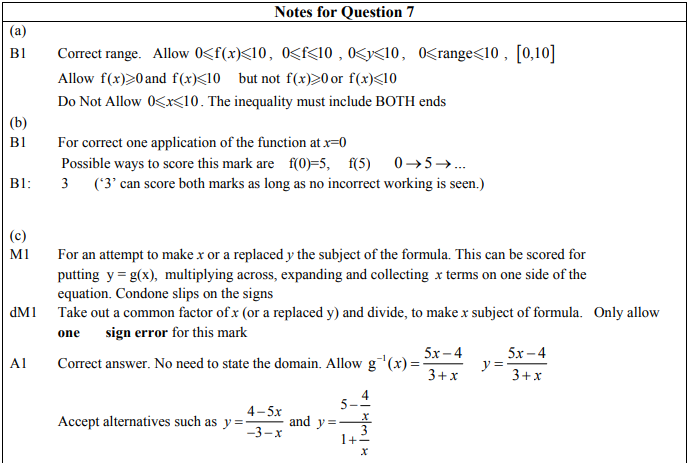 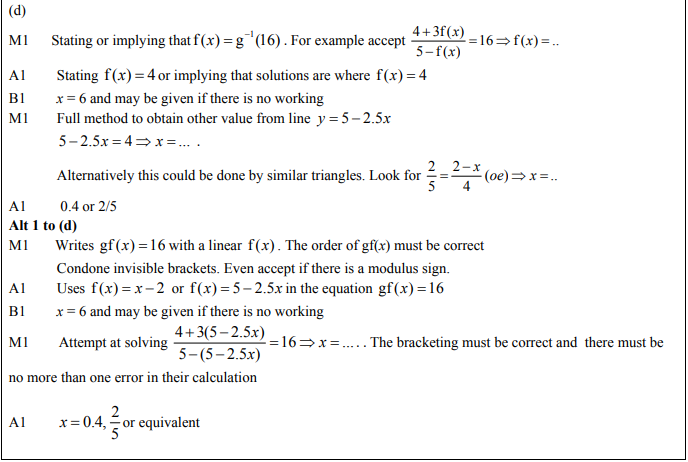 Jan 2013 Mathematics Advanced Paper 1: Pure Mathematics 3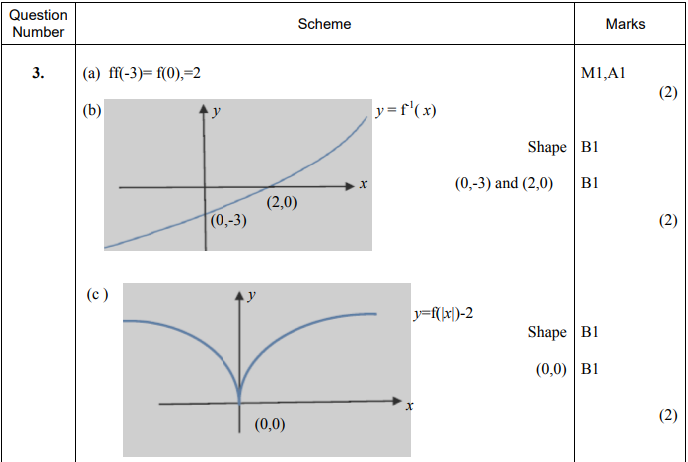 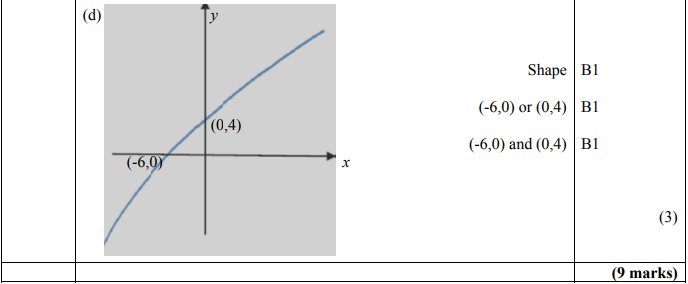 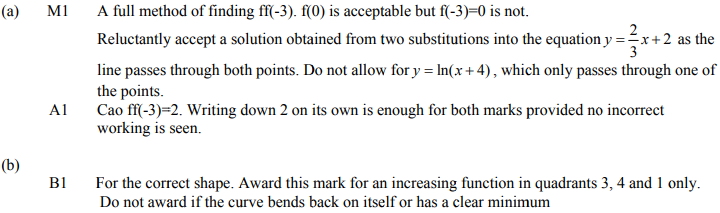 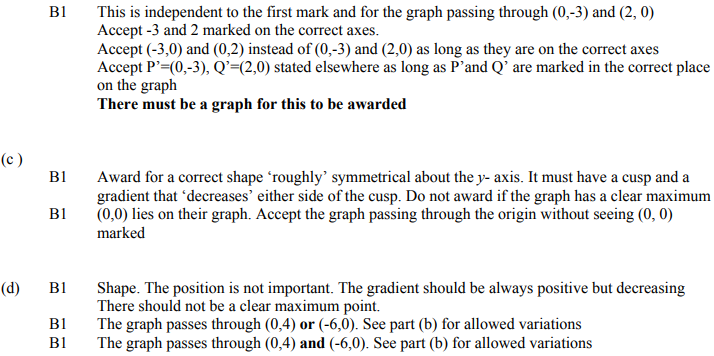 June 2012 Mathematics Advanced Paper 1: Pure Mathematics 3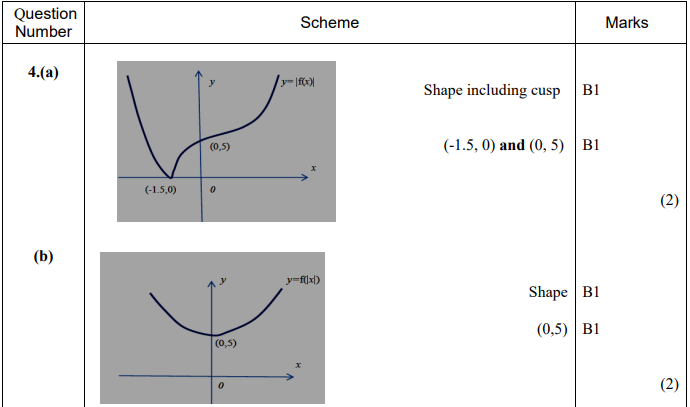 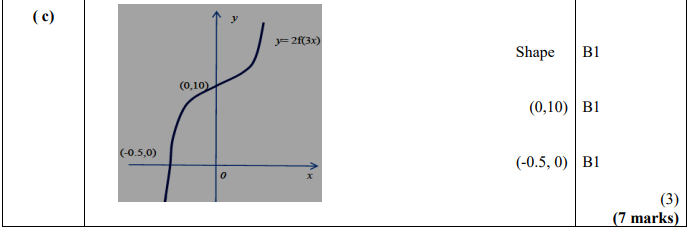 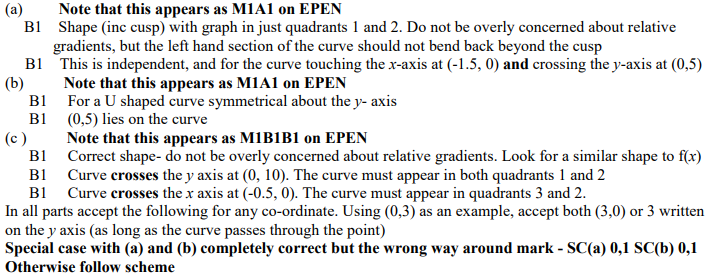 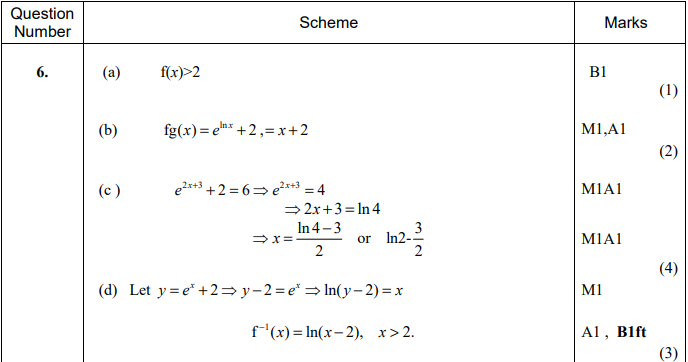 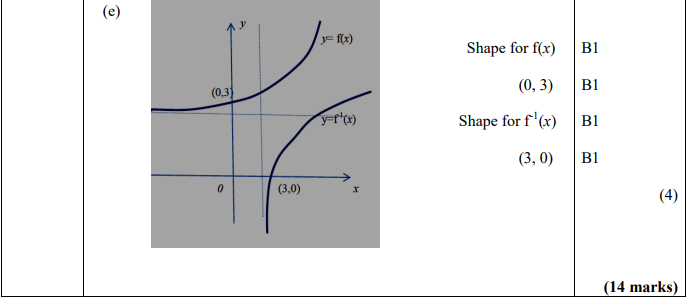 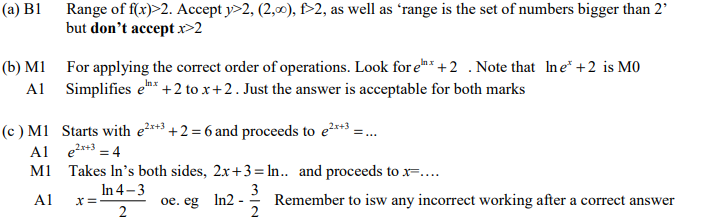 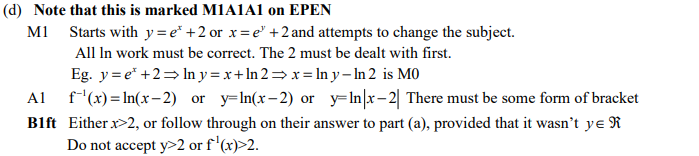 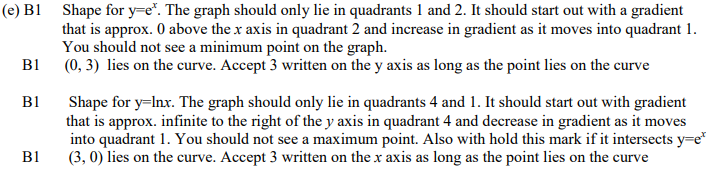 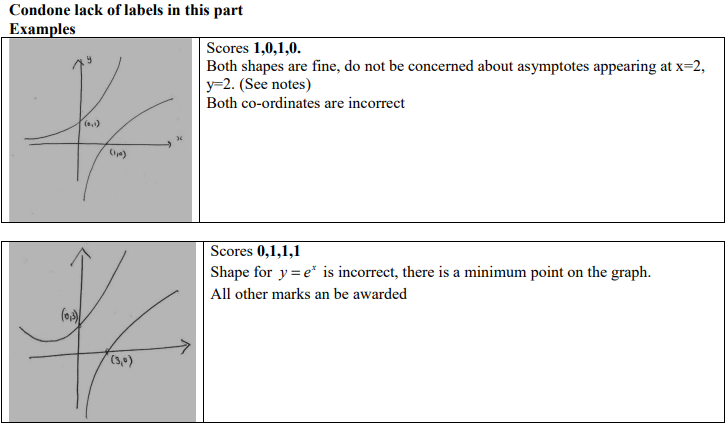 Jan 2012 Mathematics Advanced Paper 1: Pure Mathematics 3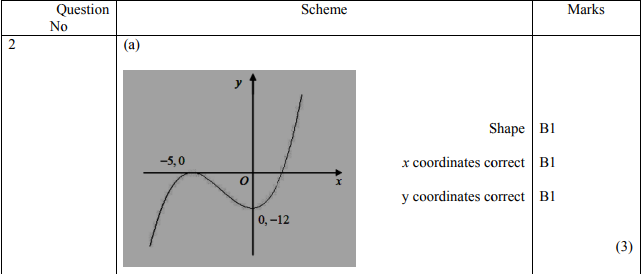 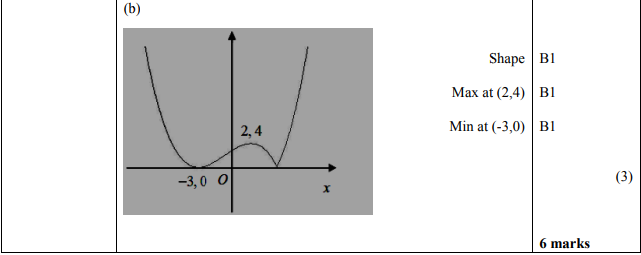 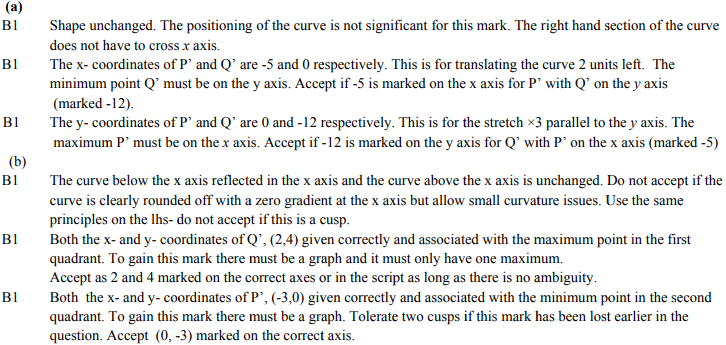 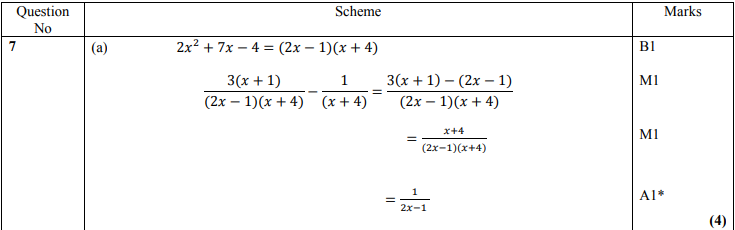 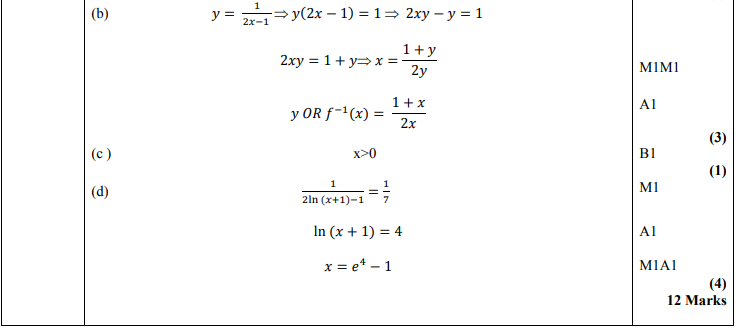 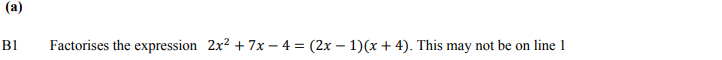 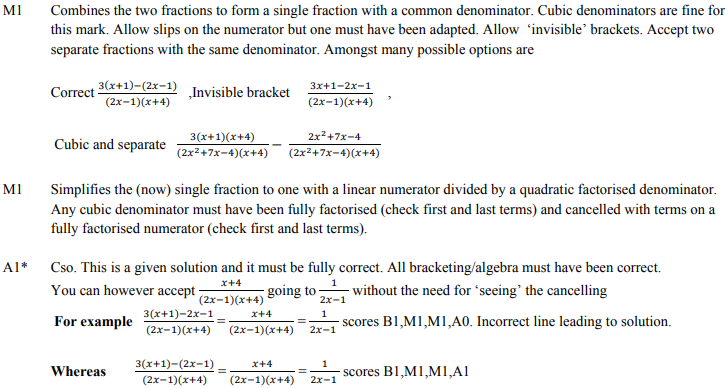 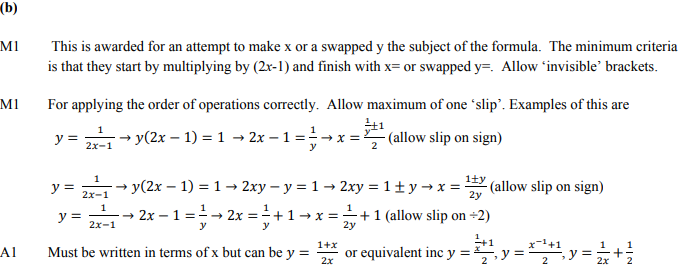 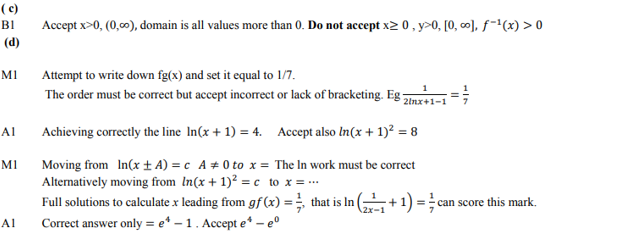 June 2011 Mathematics Advanced Paper 1: Pure Mathematics 3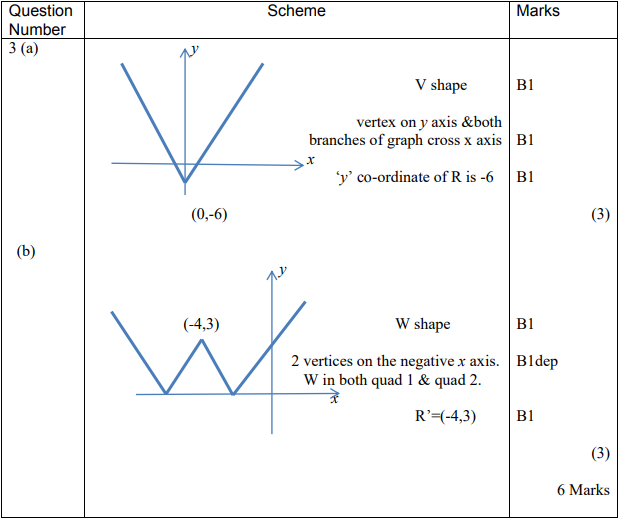 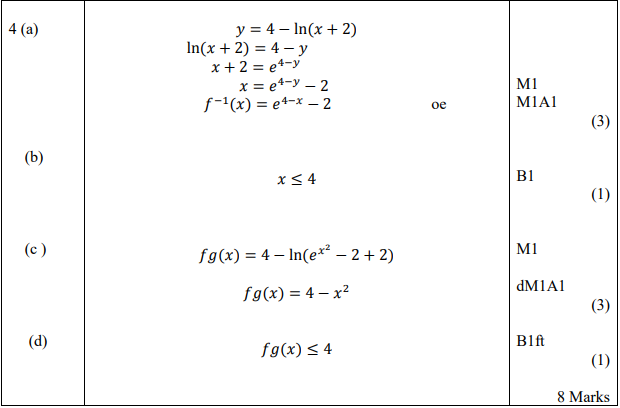 Jan 2011 Mathematics Advanced Paper 1: Pure Mathematics 3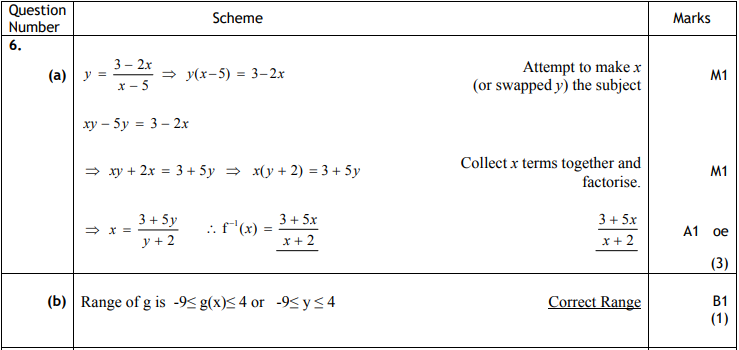 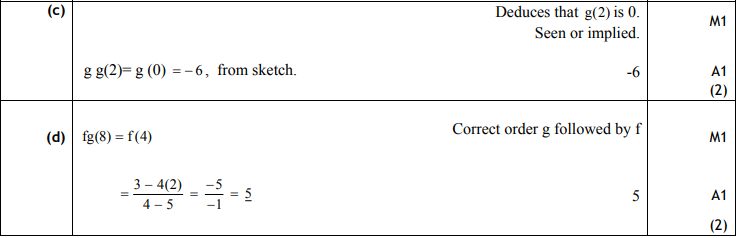 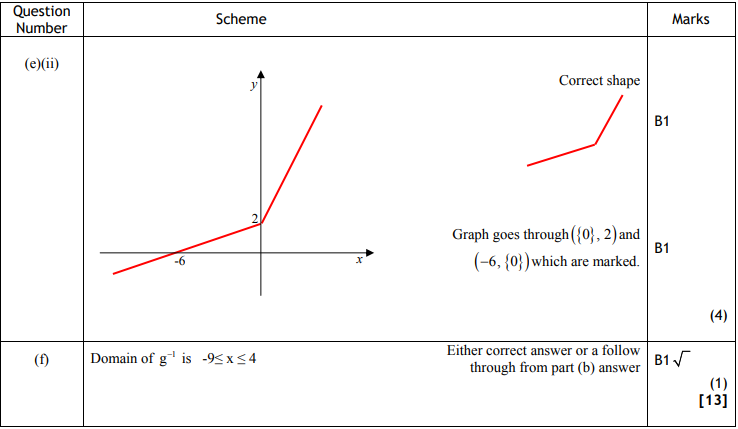 June 2010 Mathematics Advanced Paper 1: Pure Mathematics 3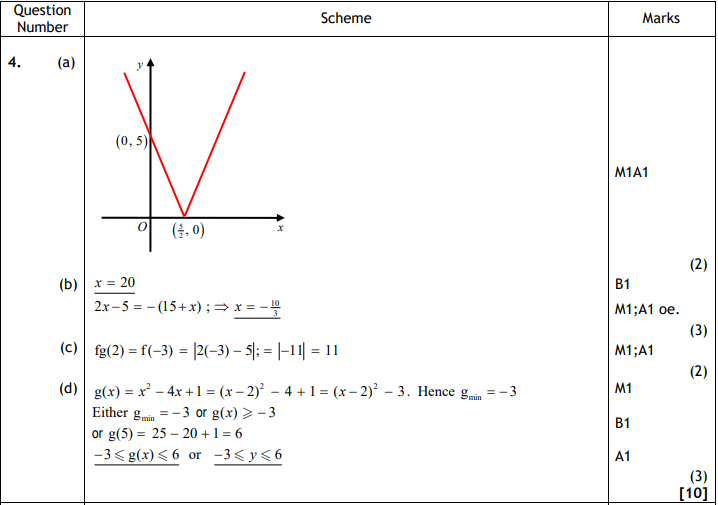 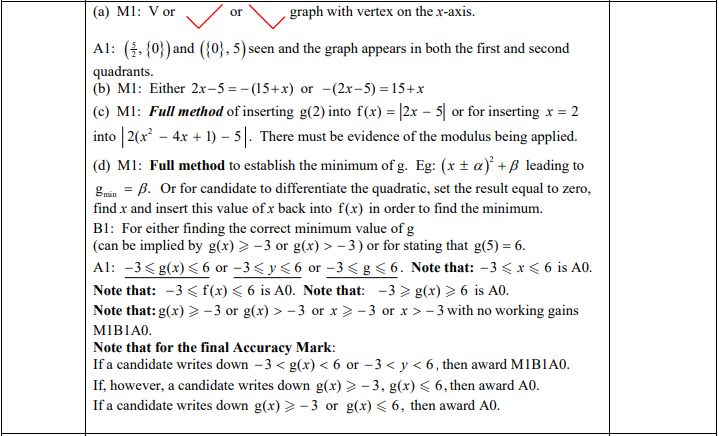 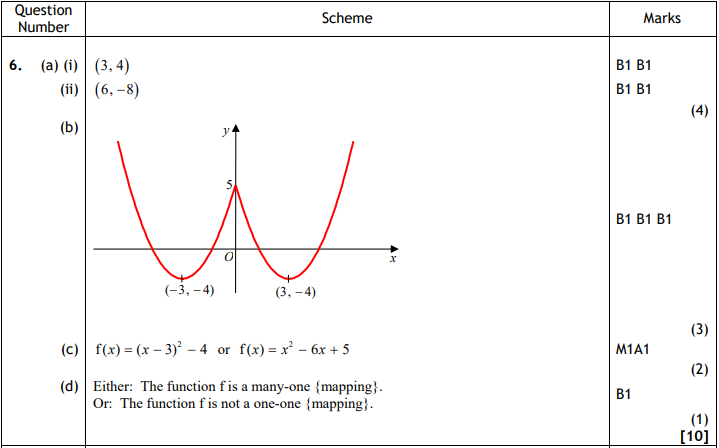 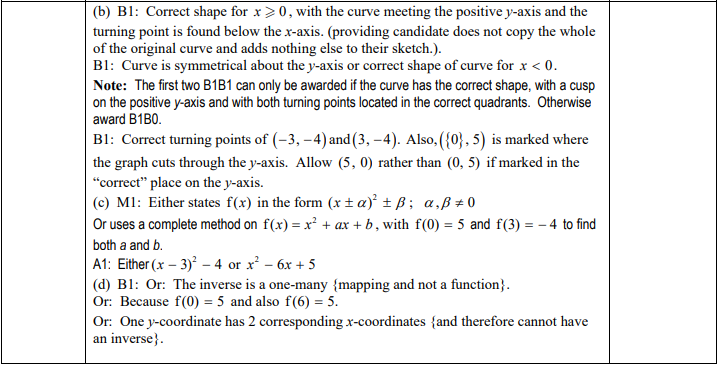 Jan 2010 Mathematics Advanced Paper 1: Pure Mathematics 3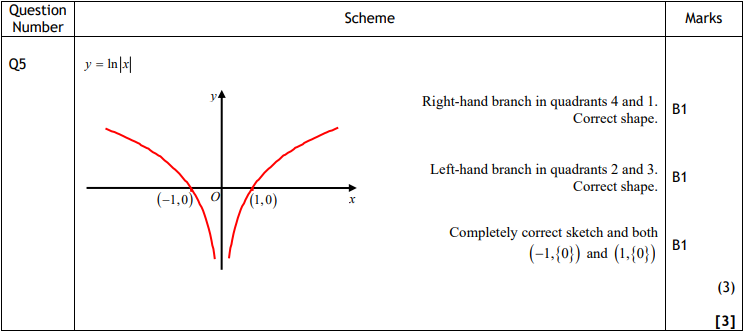 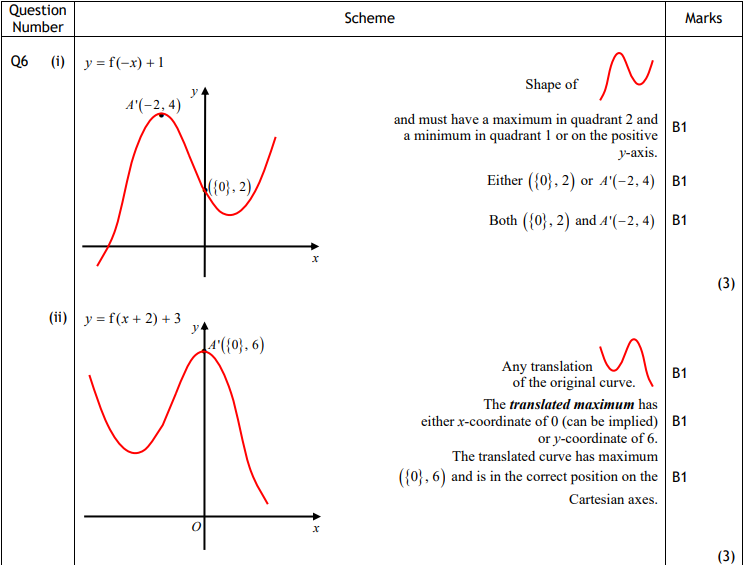 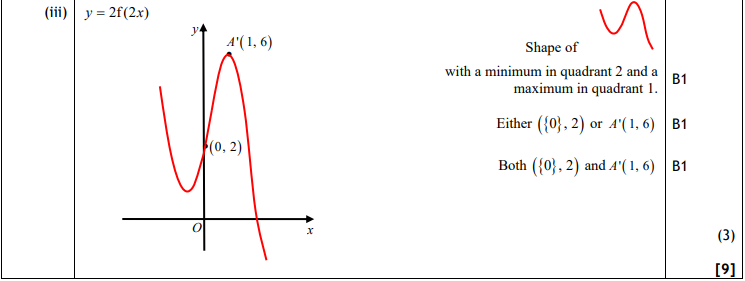 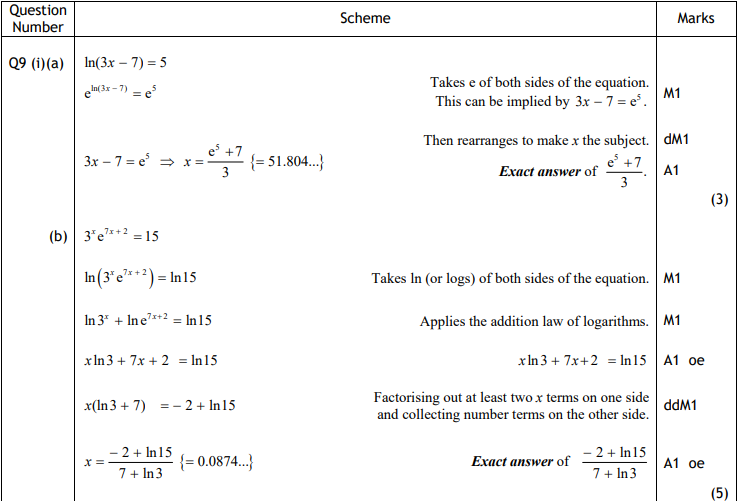 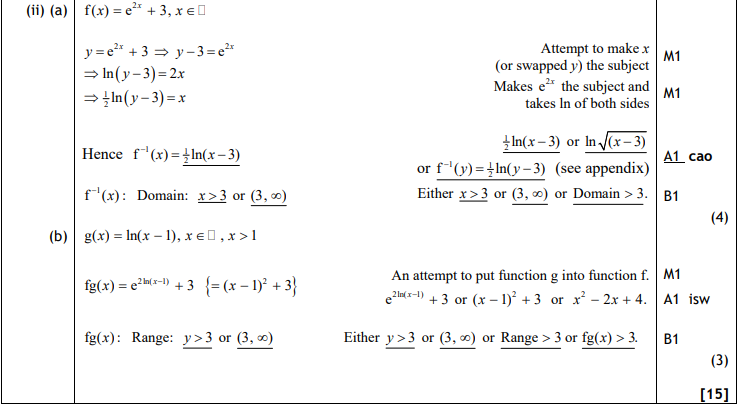 